БЛАГОВЕЩЕНСКАЯ ГОРОДСКАЯ ДУМА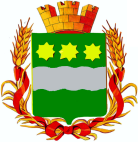 Амурской области(шестой созыв)РЕШЕНИЕ 27.03.2018                                                                                                    № 43/31                                             г. Благовещенск┌                                                  ┐В соответствии со статьями 20 и 26 Устава муниципального образования города Благовещенска, статьями 16 и 22 Регламента Благовещенской городской Думы, планом работы Благовещенской городской Думы на 2018 год, утвержденным решением Благовещенской городской Думы от 21.12.2017 № 40/112, Благовещенская городская Думарешила:1. Вынести на рассмотрение заседания Благовещенской городской Думы 26 апреля 2018 года вопросы согласно прилагаемому проекту повестки.2. Мэру города Благовещенска, комитетам Благовещенской городской Думы внести на рассмотрение Благовещенской городской Думы проекты решений с предусмотренными к ним материалами в срок до 12 апреля 2018 года.	3. Настоящее решение вступает в силу со дня его подписания.Председатель Благовещенской городской Думы                                                                                     С.В. Попов        ПРОЕКТ ПОВЕСТКИочередного заседания Благовещенской городской Думы на 26 апреля 2018 года№ п/пНаименование вопросаОтветственные 1.Об информации администрации города Благовещенска о состоянии работы по содержанию и ведению учета муниципального жилищного фонда на территории муниципального образования города Благовещенска, предоставлению жилых помещений гражданамВишневский Александр Николаевич – председатель комитета Благовещенской городской Думы по вопросам экономики, собственности и жилищно - коммунального хозяйства2.Об информации о мерах принимаемых администрацией города Благовещенска по осуществлению защиты прав потребителей на территории городского округаВишневский А.Н.3.Об информации о произведенных в 2016 и 2017 годах работах по ремонту и содержанию улично-дорожной сети в городе Благовещенске, контроле за качеством работ в процессе их производства, соблюдением технологии производства ремонтных работ, а также о выполнении гарантийных обязательств подрядчиками по устранению недостатков, выявленных в ходе эксплуатации отремонтированных участков дорогВишневский А.Н.